EVALUATION BRIEFS	Independent Project EvaluationTITLE OF EVALUATION: Lorem ipsum dolor sit amet, consectetur adipiscing elit. Maecenas sit amet ante vulputate, congue sem nec, rhoncusBACKGROUND AND CONTEXTLorem ipsum dolor sit amet, consectetur adipiscing elit. Maecenas sit amet ante vulputate, congue sem nec, rhoncus mi. Praesent in nisi tortor. Praesent tempor sem nec massa semper, id venenatis eros ullamcorper. Proin ornare tristique nulla, interdum dignissim ligula imperdiet at. Suspendisse turpis ex, cursus ac lectus at, facilisis porta urna. Curabitur aliquet erat non erat facilisis posuere. Suspendisse gravida sapien id cursus consequat. Vivamus a sem consectetur, malesuada orci varius, dignissim risus. Curabitur sit amet nisi id nulla posuere dignissim eu vel libero. Donec in aliquam odio. Etiam sagittis, neque maximus tristique tincidunt, tortor nunc lobortis sapien, vitae cursus nisi mauris a metus.MAIN FINDINGSLorem ipsum dolor sit amet, consectetur adipiscing elit. Maecenas sit amet ante vulputate, congue sem nec, rhoncus mi. Praesent in nisi tortor. Praesent tempor sem nec massa semper, id venenatis eros ullamcorper. Proin ornare tristique nulla, interdum dignissim ligula imperdiet at. Suspendisse turpis ex, cursus ac lectus at, facilisis porta urna. Curabitur aliquet erat non erat facilisis posuere. Suspendisse gravida sapien id cursus consequat. Vivamus a sem consectetur, malesuada orci varius, dignissim risus. Curabitur sit amet nisi id nulla posuere dignissim eu vel libero. Donec in aliquam odio. Etiam sagittis, neque maximus tristique tincidunt, tortor nunc lobortis sapien, vitae cursus nisi mauris a metus. Vivamus quis libero molestie, dapibus tortor id, tempus risus. Sed vulputate nibh id iaculis pellentesque. Sed iaculis ante augue, sit amet aliquam justo laoreet ac. In facilisis malesuada ligula, a porttitor nunc. Quisque tincidunt ligula nec est sodales molestie. Donec placerat diam urna, quis ultricies neque viverra nec. Donec tristique orci metus, vel posuere felis blandit vel. Praesent lacinia vel mauris id faucibus. Donec facilisis leo neque, ac vestibulum turpis imperdiet sed. In vitae magna efficitur, porttitor augue a, ultricies mi. Curabitur aliquet erat non erat facilisis posuere. Suspendisse gravida sapien id cursus consequat. Vivamus a sem consectetur, malesuada orci varius, dignissim risus. Curabitur sit amet nisi id nulla posuere dignissim eu vel libero.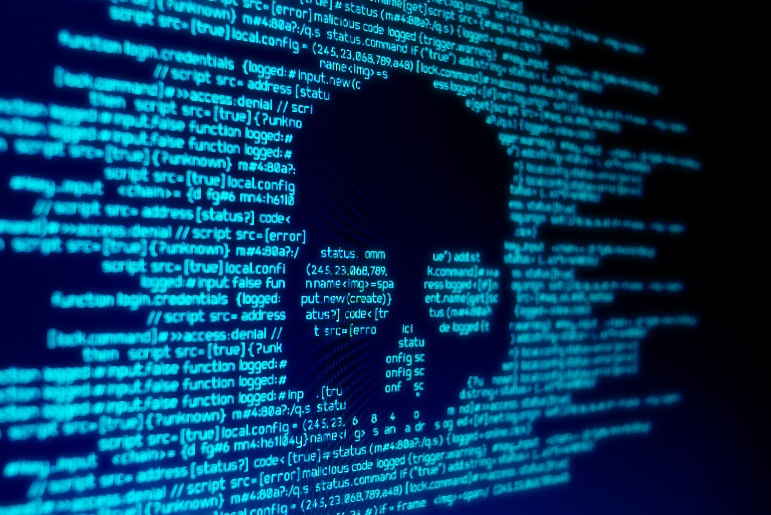 LESSONS LEARNEDLorem ipsum dolor sit amet, consectetur adipiscing elit. Maecenas sit amet ante vulputate, congue sem nec, rhoncus mi. Praesent in nisi tortor. Praesent tempor sem nec massa semper, id venenatis eros ullamcorper. Proin ornare tristique nulla, interdum dignissim ligula imperdiet at. Suspendisse turpis ex, cursus ac lectus at, facilisis porta urna. Curabitur aliquet erat non erat facilisis posuere. Suspendisse gravida sapien id cursus consequat. Vivamus a sem consectetur, malesuada orci varius, dignissim risus. Curabitur sit amet nisi id nulla posuere dignissim eu vel libero. Donec in aliquam odio. Etiam sagittis, neque maximus tristique tincidunt, tortor nunc lobortis sapien, vitae cursus nisi mauris a metus. GOOD PRACTICESVivamus quis libero molestie, dapibus tortor id, tempus risus. Sed vulputate nibh id iaculis pellentesque. Sed iaculis ante augue, sit amet aliquam justo laoreet ac. In facilisis malesuada ligula, a porttitor nunc. Quisque tincidunt ligula nec est sodales molestie. Donec placerat diam urna, quis ultricies neque viverra nec. Donec tristique orci metus, vel posuere felis blandit vel. Praesent lacinia vel mauris id faucibus. Donec facilisis leo neque, ac vestibulum turpis imperdiet sed. In vitae magna efficitur, porttitor augue a, ultricies mi. Nulla consequat ac justo vitae dignissim. Cras ex augue, tempus at dolor eget, molestie scelerisque nunc. Curabitur vehicula est vitae placerat commodo. Mauris id feugiat turpis. 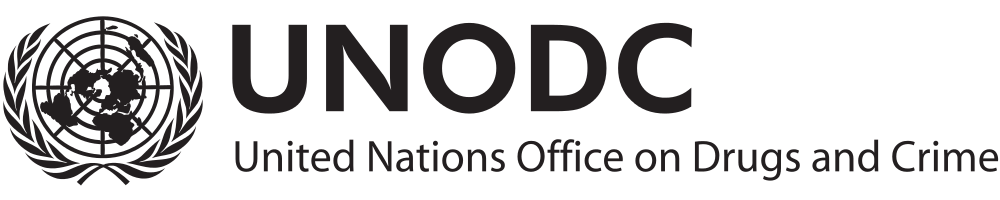 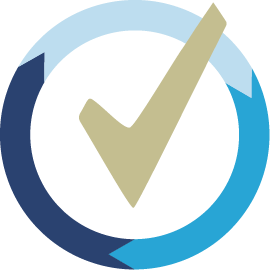 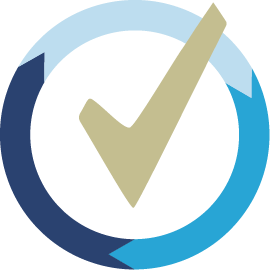 METHODOLOGYLorem ipsum dolor sit amet, consectetur adipiscing elit. Maecenas sit amet ante vulputate, congue sem nec, rhoncus mi. Praesent in nisi tortor. Praesent tempor sem nec massa semper, id venenatis eros ullamcorper. Proin ornare tristique nulla, interdum dignissim ligula imperdiet at. Suspendisse turpis ex, cursus ac lectus at, facilisis porta urna. Curabitur aliquet erat non erat facilisis posuere. Suspendisse gravida sapien id cursus consequat. Vivamus a sem consectetur, malesuada orci varius, dignissim risus. Curabitur sit amet nisi id nulla posuere dignissim eu vel libero. Donec in aliquam odio. Praesent tempor sem nec massa semper, id venenatis eros ullamcorper.